1st GDCA OPEN FIDE RATED RAPID CHESS TOURNAMENTAICF EVENT CODE: 161055(R)/KAR/2017On 12th & 13th August, 2017Organized byGulbarga District Chess Association,& Promods Chess AcademyIn Association with Inner Wheel Club of Gulbarga SuncityUnder the auspices of United Karnataka Chess Association,All India Chess Federation & FIDEVenue:  Paul Hari’s Auditorium, Rotary club School, Public Garden, Gulbarga.Total Prize Fund Rs 1 Lakh.We are Happy to inform you that ‘Promods Chess Academy’ isConducting this event for the first time in GulbargaENTRY FEE: ‐ Rs.500/‐ for allGMGMMGM, IM, WGM, WIM, and rated players above 2399 will get free entry. Last date of entry without late fee 5th August 2017, After that late of Rs 200 till 11th August 2017.CASH PRIZES:SPECIAL PRIZES: 30 Trophies, will be given to the Top 3 places inUnder 8,10,12,14,16 age groups (Boys & Girls separately in each category)ENTRY FEE: ‐ Rs.500/‐ for allLast date of entry fee: 1st August, 2017 (Without late fee) ; With late fee of Rs.200/‐ 11th August ,2017Entry Limited to first 250 entries. No Spot Entries !!!!!!Kindly  Transfer amount by NEFT or IMPS and send screenshot of payment by wastapp or add details in online entry form. (please note cash deposite in account will not be entertained). Account Details : Gulbarga District Chess Association: Acc no.3245101001010, Canara Bank, Savings Account, Adarsh Nagar Branch.  Kindly send  DD in the name of Gulbarga District Chess Association, payable at Gulbarga. Or NEFT can be done on the same branch the IFSC code is CNRB0003245. watsapp- 9844042170, email: more_9@rediffmail.comAfter transferring the amount by  NEFT or IMPS Kindly fill the details of transaction in the online entry form which is available on karnatakachess.com or gulbargachess.weebly.com.For further details contact: Promodraj Moree: 09844042170Email: moree_9@rediffmail.comRules & Regulations:1. AICF registration for the year 2017-18 is compulsory for all the players.2. Unregistered Players can register their name to AICF by paying Rs.250/‐ at the venue withtwo passport size photos and birth certificate for the players below 20 years.3. The Organizer has the right to reject any entry at any time of the tournament withoutShowing any reason.4. The tournament will be conducted under the FIDE laws of chess & Swiss system.5. Appeals committee: A five member Appeals committee shall be formed on 12‐08‐2017.6. Tie‐break: Buchholz system will be applied in tie‐break. Prize money will not be shared.7. Total numbers of rounds are 9 with the time control of 25 minutes + 5 seconds per moveIncrement from move 1.8. Date of Birth certificate is mandatory for claiming category prizes.9. Any Protest against the decision of Chief Arbiter shall be made in writing with the protestfee of Rs.500/‐within 15 minutes of the incident occurred. Protest fee will be refunded, ifThe appeal is upheld.Players can get the event results and pairing at website: www.chess‐results.comSchedule of the tournamentPlayers have to make their own arrangement of accommodation, the nearby hotel contact numbers are given below:1) Pariwar Hotel (is at walking distance from venue), Station Road, Gulbarga: 08472 221522, 9243621522.2) Prashant Hotel, Beside Railway Station, Gulbarga; Ph- 08472 2223513) Kapila Lodge (in front of bus stand), Gulbarga: ph 08472-238239/98807372314) Hotel Prince: (in front of bus stand), Gulbarga: Ph 08472-251088/2510895) Hotel Aditya(Around 1 km from venue): 08472 224040, 08472 224042, 97404781406) Hotel Udhyan, (Around 1 km from venue): 08472-250786Other hotels can also be found on -http://www.gulbarga.biz/gulbarga-yellow-pages-hotels--lodging.htmlPlaces of Visit in Gulbarga:1)Buddha Vihar - A Home of Equality 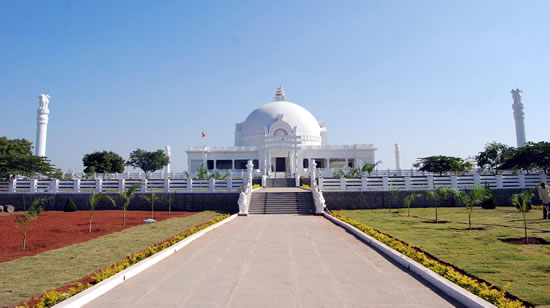 The Buddha Vihar has been constructed under the aegis of the Siddhartha Vihar Trust that was established in 1994. The Vihara hopes to spread the message of peace, compassion and non-violence as taught by the Buddha in order to create a peaceful, egalitarian society where there is tolerance and understanding. The completion of the Vihara is a result of the hard work and generosity of countless workers, volunteers and well wishers towards this noble cause. The Buddha Vihar is located about six kilometers from Gulbarga city on Sedam Road. The Vihara is spread over 24 acres of land and rises 60 feet above the ground level. The Buddha Vihar is situated on a hillock and is on three levels. Each level is about a hundred feet long. The path to the vihara is covered by greenery on both sides and the Vihara itself is surrounded by gardens, flowers and fruit bearing trees. 2) Sai Mandi r- Situated Nearby ram Mandir, around 3 km from bus stand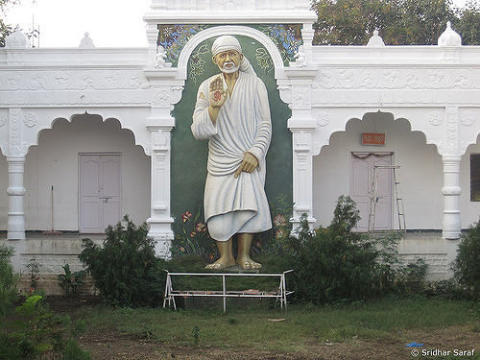 3) Ram Mandir- just around 3 km from bus stand nearby Sai mandir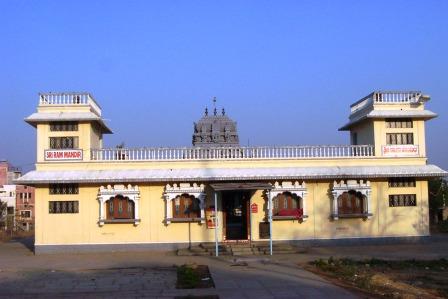 4) Sharanabasaveshwar Temple- The temple houses the Samadhi of Sharana Basaveshwara at the center called the garbha gudi. It has a lake adjacent to it which attracts many devotees and tourists.[3] The lake is currently undergoing renovation and Rs. 1 Crore has been allocated for its development. Its around 2 km from the bus stand & railway stationA chariot festival, Jatra, is held every year in honor of Sharana Basaveshwara; it attracts huge crowds.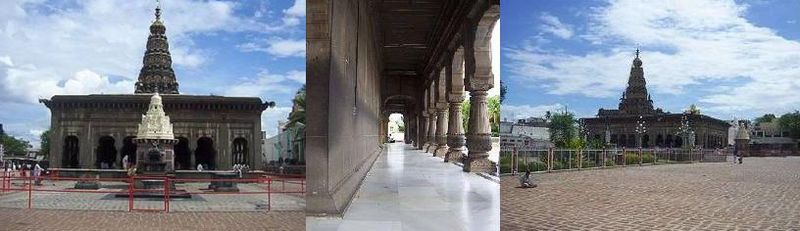 5) Laxmi nagaryan temple- located around 2 km from budh vihar. And around 6 km from railway station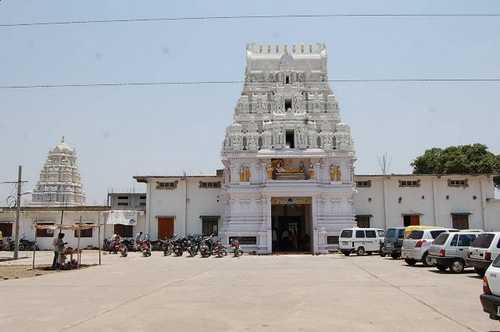 6) Koranti hanuman temple- 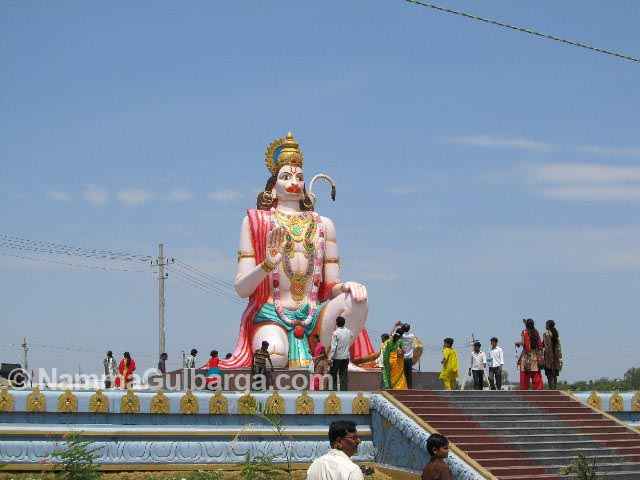 Located around one km from railway station and around 2 km from bustand7) Asian Mall- 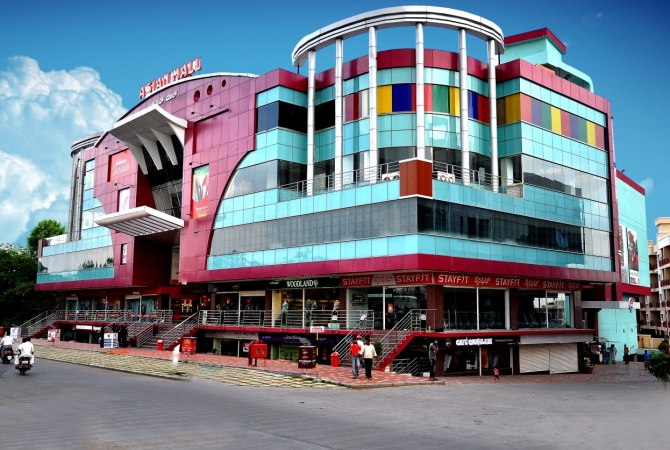 3) Brahmakumar’s Ashram, with models of 12 Jyotirling of shiva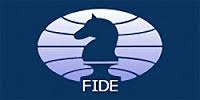 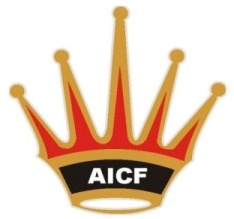 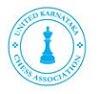 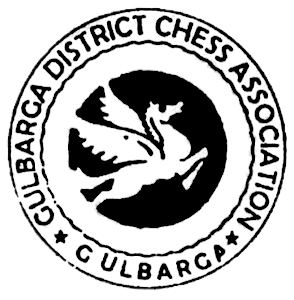 Tournament Director:Gnanadeep M09986945962Chief ArbiterPromodraj Moree09844042170Deputy ArbiterOmkar S Dandoti9886100178Assistant ArbitersGirish Reddy, Kori AmitanandFor online Entry Queries Contact:Promodraj MoreeFor accommodation details hotelsOmkar S DandotiOpen Category PrizesIn  RsRating 1799-19991st Prize20000 +Trophy1st Prize10002nd Prize150002nd Prize7503rd Prize100003rd Prize5004th Prize70005th Prize5000Rating 1600-17996th to 10th Prize each25001st Prize100011th to 20th Each20002nd Prize75021st to 25th EachRs 11003rd Prize500  Rating 	1400-1599Best Veteran (Above 55)-1st PrizeRs 10001st Prize1000Best Woman (Above 18)-1st PrizeRs 10002nd Prize7503rd Prize500  Rating 	1000-13991st Prize10002nd Prize7503rd Prize500Rd NoDateTime112th August 201710.30 am212th August 201712.00 pmLunch Break312th August 201702.00 pm412th August 20174.30 pm512th August 20176.00 pm613th August 20179.00 am713th August 201710.30 am813th August 201712.00 pmLunch Break913th August 201702.00 pmPrize Distribution13th August 20175 pm